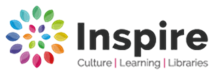 Mobile Library visits for 2020For information about requested titles or particular items of stock, please contact: 0115 8044 373  Email: worksop.library@inspireculture.org.ukDay:TuesdayDay:TuesdayMobile: North Mobile: North Route:11 Cromwell-Carlton on Trent-Low/High Marnham-Normanton-WestonRoute:11 Cromwell-Carlton on Trent-Low/High Marnham-Normanton-WestonRoute:11 Cromwell-Carlton on Trent-Low/High Marnham-Normanton-WestonJan 14th Feb 11thFeb 11thMar 10thMar 10thApril 7th May 5th  June 2nd  Jun 30th  Jun 30th  July 28th July 28th August 25th  Sept 22th  Oct 20thNov 17th Nov 17th Dec 15th  Dec 15th  Jan 12th    2021Stop No.LocationStop Name Arrive Depart1CromwellYew Tree Cottage- Main Street10.0010.4523 Pinelands10.5511.204GrassthorpeTop Farm- Copper Hill11.3011.555Low MarnhamChurch12.0012.156High MarnhamThe Granary12.2012.3578Normanton The  Room13.3013.459Normanton (term-time only)13.5014.2010WestonMain Street- Post box14.3014.4011WestonMeadow Lane14.4515.00